附件1柴林國小辦理103年度藝術與人文教學深耕計畫成效評估表  編號：負責人：　　　　　　　　　（簽章）　填表人：　　　　　　　　　（簽章）聯絡電話：　　　　　　　　　　　　　傳真：填　表　日　期　：　　　　　　　年　　　　　　　月　　　　　　　日（單位印信）嘉義縣溪口鄉柴林國民小學103年度藝術與人文教學深耕實施計畫 課程內容表嘉義縣溪口鄉柴林國民小學103年度藝術與人文教學深耕實施計畫 課程內容表（美術）嘉義縣溪口鄉柴林國民小學103年度藝術與人文教學深耕實施計畫課程內容表（烏克麗麗）義縣溪口鄉柴林國民小學103年度藝術與人文教學深耕實施計畫課程內容表（烏克麗麗）附件3嘉義縣溪口鄉柴林國民小學103年度藝術與人文教學深耕實施計畫上傳網站成果資料上傳網站成果資料說明請連結 http://art.cyc.edu.tw 嘉義縣藝術與人文深耕計畫整合平台（以下簡稱本網站），進入畫面後登入帳號與密碼【與學校公務信箱的帳號密碼相同】。照片上傳方式：每一細項課程上傳照片請各校精選以5張為限。本網站首頁畫面左列「網站導航」/ 「電子相簿」 / 按「xp照片上傳精靈」 / 先下載”本網站專屬reg檔” / 執行該檔案。打開所要上傳的照片之資料夾 /打開後，點選畫面左列”將這個資料夾發佈到網站” / 出現”歡迎使用網頁發佈精靈”，按「下一步」/ 選取照片後，按「下一步」/ 出現”將這一些檔案發佈到哪裡?”，請點選本網站電子相簿 / 再輸入一次學校帳號及密碼 / “選擇發佈目錄”，直接按下一步/ “圖片大小”，設定為640×480 / 出現複製及傳輸畫面”/ 完成。回到本網站畫面即可看到剛才所上傳的那些照片 ---＞點選「相片分類」下拉視窗 / 選取自己所屬學校資料夾 / 按「匯入」即可完成。文件上傳方式：  本網站首頁畫面左列「網站導航」/ 「網路資料櫃」/ 在「根目錄」下選取學校自身所參與的計畫項目資料夾 / 點選學校所在分區/ 點選學校所在資料夾 / 按「開啟上傳介面」/ 從硬碟上傳檔案，按 “瀏覽”選擇路徑，加註 “檔案說明” / 按「送出」即可完成附件4嘉義縣103年度「教育部國民及學前教育署補助國民中小學藝術與人文教學深耕實施計畫」自評表學校名稱：柴林國民小學附件5授課教師回饋與省思附件6  103年度藝術與人文教學深耕實施成果(本附件一頁為限)計畫名稱計畫名稱藝想天開–為孩子開展另一片天空辦理地點柴林國小補助金額補助金額新台幣40000元整辦理期間自　103年　2月　　日起　　　　　　　　至　103年 12月　　日止辦理期間自　103年　2月　　日起　　　　　　　　至　103年 12月　　日止活動場次活動場次參與人次附件課程內容表教學設計上傳本縣藝術與人文深耕計畫整合平台網站( http://art.cyc.edu.tw)成果資料自評表授課教師回饋與省思活動照片課程內容表教學設計上傳本縣藝術與人文深耕計畫整合平台網站( http://art.cyc.edu.tw)成果資料自評表授課教師回饋與省思活動照片課程內容表教學設計上傳本縣藝術與人文深耕計畫整合平台網站( http://art.cyc.edu.tw)成果資料自評表授課教師回饋與省思活動照片課程內容表教學設計上傳本縣藝術與人文深耕計畫整合平台網站( http://art.cyc.edu.tw)成果資料自評表授課教師回饋與省思活動照片需求評估需求評估柴林一向推動多元化活潑生動的教學，期許建立小而美之學校經營模式。為求能統整孩子閱讀寫作、繪畫創作及音樂之學習活動，希望加入表演藝術的創作元素，讓柴林的教學更加多元、豐富，拓展藝文教學之無限可能性，因此擬定「藝術與人文教學深耕方案」，協助成就學校永續發展的風格與特色。柴林一向推動多元化活潑生動的教學，期許建立小而美之學校經營模式。為求能統整孩子閱讀寫作、繪畫創作及音樂之學習活動，希望加入表演藝術的創作元素，讓柴林的教學更加多元、豐富，拓展藝文教學之無限可能性，因此擬定「藝術與人文教學深耕方案」，協助成就學校永續發展的風格與特色。柴林一向推動多元化活潑生動的教學，期許建立小而美之學校經營模式。為求能統整孩子閱讀寫作、繪畫創作及音樂之學習活動，希望加入表演藝術的創作元素，讓柴林的教學更加多元、豐富，拓展藝文教學之無限可能性，因此擬定「藝術與人文教學深耕方案」，協助成就學校永續發展的風格與特色。問題描述問題描述學校結合教育部未來想像計劃推動閱讀寫作，希望加入藝術創作元素，但因現任教師缺乏藝術教學背景較，因此希望藉藝術家入校協同教學之契機，將表演、藝術的種子帶入柴林，讓藝術教學更豐富，為孩子開拓更寬廣的藝文學習之路。學校結合教育部未來想像計劃推動閱讀寫作，希望加入藝術創作元素，但因現任教師缺乏藝術教學背景較，因此希望藉藝術家入校協同教學之契機，將表演、藝術的種子帶入柴林，讓藝術教學更豐富，為孩子開拓更寬廣的藝文學習之路。學校結合教育部未來想像計劃推動閱讀寫作，希望加入藝術創作元素，但因現任教師缺乏藝術教學背景較，因此希望藉藝術家入校協同教學之契機，將表演、藝術的種子帶入柴林，讓藝術教學更豐富，為孩子開拓更寬廣的藝文學習之路。解決策略解決策略邀請學有專精的老師入校授課，以協同教學之方式，透過不斷的教學分享與精進，落實學校本位課程的實施。另外也運用週三下午邀請藝術教師進行教師研習活動，提昇校內教師之藝文課程授課專業。邀請學有專精的老師入校授課，以協同教學之方式，透過不斷的教學分享與精進，落實學校本位課程的實施。另外也運用週三下午邀請藝術教師進行教師研習活動，提昇校內教師之藝文課程授課專業。邀請學有專精的老師入校授課，以協同教學之方式，透過不斷的教學分享與精進，落實學校本位課程的實施。另外也運用週三下午邀請藝術教師進行教師研習活動，提昇校內教師之藝文課程授課專業。實施歷程實施歷程統籌規劃以藝文領域為範疇的創新課程，另加入彈性節數，指導學生進行藝術創作及烏克麗麗的學習，鼓勵學生合作學習，學會欣賞、讚美彼此的成果，更利用各種機會給予孩子表現舞台，讓孩子更進一步肯定自我價值。統籌規劃以藝文領域為範疇的創新課程，另加入彈性節數，指導學生進行藝術創作及烏克麗麗的學習，鼓勵學生合作學習，學會欣賞、讚美彼此的成果，更利用各種機會給予孩子表現舞台，讓孩子更進一步肯定自我價值。統籌規劃以藝文領域為範疇的創新課程，另加入彈性節數，指導學生進行藝術創作及烏克麗麗的學習，鼓勵學生合作學習，學會欣賞、讚美彼此的成果，更利用各種機會給予孩子表現舞台，讓孩子更進一步肯定自我價值。成效分析成效分析透過藝術的學習與實踐之教學活動，融入音樂教育、視覺藝術與表演藝術的學習，學生對創意藝術有更多的認識與瞭解，孩子文學與藝術的鑑賞力也可見提昇。在教師部份，協同授課教師的個人成長部分都表示增進了藝術教學之知能，對未來提升教學品質與效能有相當成效。透過藝術的學習與實踐之教學活動，融入音樂教育、視覺藝術與表演藝術的學習，學生對創意藝術有更多的認識與瞭解，孩子文學與藝術的鑑賞力也可見提昇。在教師部份，協同授課教師的個人成長部分都表示增進了藝術教學之知能，對未來提升教學品質與效能有相當成效。透過藝術的學習與實踐之教學活動，融入音樂教育、視覺藝術與表演藝術的學習，學生對創意藝術有更多的認識與瞭解，孩子文學與藝術的鑑賞力也可見提昇。在教師部份，協同授課教師的個人成長部分都表示增進了藝術教學之知能，對未來提升教學品質與效能有相當成效。未來規劃未來規劃場次日期時間時數課程內容備註01103年5月02日13:30~14:101創作引導，鄉土語言漫畫創作指導02103年5月02日14:20~15:001創作引導，鄉土語言漫畫創作指導03103年5月02日15:10~15:501創作引導，鄉土語言漫畫創作指導04103年5月09日13:30~14:101構圖指導，鄉土語言漫畫創作指導05103年5月09日14:20~15:001構圖指導，鄉土語言漫畫創作指導06103年5月09日15:10~15:501構圖指導，鄉土語言漫畫創作指導07103年5月16日13:30~14:101上色練習，鄉土語言漫畫創作指導08103年5月16日14:20~15:001上色練習，鄉土語言漫畫創作指導09103年5月16日15:10~15:501上色練習，鄉土語言漫畫創作指導10103年5月23日13:30~14:101鄉土語言漫畫創作及欣賞11103年5月23日14:20~15:001鄉土語言漫畫創作及欣賞12103年5月23日15:10~15:501鄉土語言漫畫創作及欣賞13103年5月30日13:30~14:101創作引導，端午節主題創作指導14103年5月30日14:20~15:001創作引導，端午節主題創作指導15103年5月30日15:10~15:501創作引導，端午節主題創作指導16103年6月06日13:30~14:101構圖指導，端午節主題創作指導17103年6月06日14:20~15:001構圖指導，端午節主題創作指導18103年6月06日15:10~15:501構圖指導，端午節主題創作指導19103年6月13日13:30~14:101端午節主題創作及欣賞20103年6月13日14:20~15:001端午節主題創作及欣賞21103年6月13日15:10~15:501端午節主題創作及欣賞場次日期時間時數課程內容備註01103年9月02日08:40~09:201課程內容簡述；小書創作說明及引導02103年9月02日09:25~10:051課程內容簡述；小書創作說明及引導03103年9月04日08:40~09:201課程內容簡述；小書創作說明及引導04103年9月09日08:40~09:201小書創作引導及構圖指導05103年9月09日09:25~10:051小書創作引導及構圖指導06103年9月11日08:40~09:201小書創作引導及構圖指導07103年9月16日08:40~09:201完成小書分鏡，分發小書用紙並正式構圖08103年9月16日09:25~10:051完成小書分鏡，分發小書用紙並正式構圖09103年9月18日08:40~09:201完成小書分鏡，分發小書用紙並正式構圖10103年9月23日08:40~09:201水彩技法指導：樹的畫法11103年9月23日09:25~10:051水彩技法指導：樹的畫法12103年9月25日08:40~09:201水彩技法指導：樹的畫法13103年9月30日08:40~09:201製作小書封面，作者簡介及版權頁製作14103年9月30日09:25~10:051製作小書封面，作者簡介及版權頁製作15103年10月02日08:40~09:201製作小書封面，作者簡介及版權頁製作16103年10月07日08:40~09:201指導學生黏貼小書成冊、黑筆描邊17103年10月07日09:25~10:051指導學生黏貼小書成冊、黑筆描邊18103年10月09日08:40~09:201指導學生黏貼小書成冊、黑筆描邊19103年10月16日08:40~09:201小書修飾及完成；作品分享與賞析20103年10月21日08:40~09:201小書修飾及完成；作品分享與賞析21103年10月21日09:25~10:051小書修飾及完成；作品分享與賞析場次日期時間時數課程內容備註01103年4月24日13:30~14:1011.音階、和弦練習2.彈唱練習（小綿羊、歡樂年華）02103年4月24日14:20~15:0011.音階、和弦練習2.彈唱練習（小綿羊、歡樂年華）03103年4月24日15:10~15:5011.音階、和弦練習2.彈唱練習（小綿羊、歡樂年華）04103年5月01日13:30~14:1011.音階、和弦練習2.彈唱練習（小礦工、媽媽的眼睛）05103年5月01日14:20~15:0011.音階、和弦練習2.彈唱練習（小礦工、媽媽的眼睛）06103年5月01日15:10~15:5011.音階、和弦練習2.彈唱練習（小礦工、媽媽的眼睛）07103年5月08日13:30~14:1011.音階、和弦練習2.彈唱練習（小綿羊、野玫瑰）08103年5月08日14:20~15:0011.音階、和弦練習2.彈唱練習（小綿羊、野玫瑰）09103年5月08日15:10~15:5011.音階、和弦練習2.彈唱練習（小綿羊、小礦工）10103年5月22日13:30~14:1011.音階、和弦練習2.彈唱練習（小蜜蜂、幸福的臉）11103年5月22日14:20~15:0011.音階、和弦練習2.彈唱練習（小蜜蜂、幸福的臉）12103年5月22日15:10~15:5011.音階、和弦練習2.彈唱練習（小蜜蜂、小綿羊）13103年5月29日13:30~14:1011.音階、和弦練習2.彈唱練習（幸福的臉、甜蜜家庭）14103年5月29日14:20~15:0011.音階、和弦練習2.彈唱練習（幸福的臉、甜蜜家庭）15103年5月29日15:10~15:5011.音階、和弦練習2.彈唱練習（甜蜜家庭、快樂頌）16103年6月05日13:30~14:1011.音階、和弦練習2.彈唱（幸福的臉、當我們同在一起）17103年6月05日14:20~15:0011.音階、和弦練習2.彈唱（幸福的臉、當我們同在一起）18103年6月05日15:10~15:5011.音階、和弦練習2.彈唱（快樂頌、當我們同在一起）場次日期時間時數課程內容備註01103年9月2日14:20~15:0011.音階、和弦練習2.彈唱練習（野玫瑰）02103年9月2日15:10~15:5011.音階、和弦練習：C.Am.F.G72.彈唱練習（歡樂頌）03103年9月9日14:20~15:0011.音階、和弦練習：D.D7.F2.彈唱練習（野玫瑰、聖誕鈴聲）04103年9月9日15:10~15:5011.音階、和弦練習：C.G72.彈唱練習（掀起你的蓋頭來、聖誕鈴聲）05103年9月16日14:20~15:0011.音階、和弦練習：C7.Am.F.Em72.彈唱練習（童話、歡樂年華）06103年9月16日15:10~15:5011.音階、和弦練習：F.G72.彈唱練習（歡樂年華）07103年9月23日14:20~15:0011.音階、和弦練習：F.G72.彈唱練習（教材P1-15）08103年9月23日15:10~15:5011.音階、和弦練習：F.G72.彈唱練習，背譜（歡樂年華）09103年9月30日14:20~15:0011.音階、和弦練習：Dm.C72.彈唱練習（我的一顆心）10103年9月30日15:10~15:5011.音階、和弦練習：Dm.C72.彈唱練習（我的一顆心）11103年10月7日14:20~15:0011.音階、和弦練習2.彈唱練習（幸福的臉）12103年10月7日15:10~15:5011.音階、和弦練習2.彈唱練習（幸福的臉）13103年10月21日14:20~15:0011.音階、和弦練習2.彈唱練習（生日快樂、野玫瑰、抓泥鰍）14103年10月21日15:10~15:5011.音階、和弦練習2.彈唱練習（生日快樂、抓泥鰍）15103年10月28日14:20~15:0011.音階、和弦練習2.彈唱練習（我的一顆心、歡樂年華）16103年10月28日15:10~15:5011.音階、和弦練習2.彈唱練習（我的一顆心、歡樂年華）上傳日期上傳種類檔案名稱備註評選規準評 選 項 目（100%）完成度評選等級完成度評選等級完成度評選等級完成度評選等級質性描述（優點、可進事項、建議）評選規準評 選 項 目（100%）優異良好尚可待改進質性描述（優點、可進事項、建議）1. 行政與管理(25%)1-1.行政人員對推動計畫的理解做到「策劃」「教學」「展演」「鑑賞」的支持。（4%）ˇ校長、主任、組長、教師等全校教職同仁均對藝術深耕計畫瞭解，亦能積極規劃與學習，並主動結合其他活動辦理，擴大學生學習成效。1. 行政與管理(25%)1-2.擬定課程短中長期目標計畫，並能落實藝術與人文教育指標。（4%）ˇ校長、主任、組長、教師等全校教職同仁均對藝術深耕計畫瞭解，亦能積極規劃與學習，並主動結合其他活動辦理，擴大學生學習成效。1. 行政與管理(25%)1-3. 鼓勵並辦理教師參與推動藝術與人文素養教學深耕相關之研習，以提升教學品質與效能。（5%）ˇ校長、主任、組長、教師等全校教職同仁均對藝術深耕計畫瞭解，亦能積極規劃與學習，並主動結合其他活動辦理，擴大學生學習成效。1. 行政與管理(25%)1-4.續辦學校對去年計畫的執行成效檢核機制及其與今年實施計畫的延續性。（4%）ˇ校長、主任、組長、教師等全校教職同仁均對藝術深耕計畫瞭解，亦能積極規劃與學習，並主動結合其他活動辦理，擴大學生學習成效。1. 行政與管理(25%)1-5. 學校設置教學與展演之發表時間與空間，營造豐富性與創造性的藝術人文學習情境。（4%）ˇ校長、主任、組長、教師等全校教職同仁均對藝術深耕計畫瞭解，亦能積極規劃與學習，並主動結合其他活動辦理，擴大學生學習成效。1. 行政與管理(25%)1-6. 具備軟硬體教學相關教室與設施（如創作教室、視聽教室、電腦設備、賞析媒材或展示海報等）。 （4%）ˇ校長、主任、組長、教師等全校教職同仁均對藝術深耕計畫瞭解，亦能積極規劃與學習，並主動結合其他活動辦理，擴大學生學習成效。2.專業與成長（30%）2-1.結合藝術家或專業藝文團體與學校藝文師資的實際情況。（6%）ˇ2.專業與成長（30%）2-2.聘請藝術家、藝術工作者協助學校發展藝術人文的教學。（6%）ˇ2.專業與成長（30%）2-3 具有編製教材教具和改進教學之能力，協助藝文領域師資的教學職能。（6%）ˇ2.專業與成長（30%）2-4 與其他領域教師間之連繫、合作、協同教學並有效解決教學現場問題。（6%）ˇ2.專業與成長（30%）2-5外聘教師與校內教師共同協同教學，校內教師能夠進行銜接教學。（6%）ˇ3. 教學與課程（30%）3-1.成立藝術與人文教學深耕推動小組，建立本位課程並定期進行研討。（6%）ˇ3. 教學與課程（30%）3-2.訂定課程設計與授課時數並落實教學。（7%） ˇ3. 教學與課程（30%）3-3.結合課程與教學務實推展，達到多數學生普遍受惠的原則。（6%）ˇ3. 教學與課程（30%）3-4.運用多元的創新教學方法、學習活動與評量方式，注重學生的基本素養育成。（6%）ˇ3. 教學與課程（30%）3-5.辦理校內成果展演或觀摩會（6％）ˇ4. 資源與成效檢核（15%）4-1.能結合社區、家長會等人力、物力資源深耕學校本位藝術與人文課程的普及。（4%）ˇ4. 資源與成效檢核（15%）4-2.評估藝術家協助教學成效作為後續合作參考（4%）ˇ4. 資源與成效檢核（15%）4-3.帶動非專業師資參與，涵養藝術人口，學生是否在本專案學習到帶得走的能力並具延展性。（4%）ˇ4. 資源與成效檢核（15%）4-4. 編列藝術教學校內外教學活動與展演之相關經費預算，並確實撥款執行。（3%）ˇ合    計合    計回饋者張乃凡教師個人成長(100字以內)本學期藝術課程規畫了兒童畫指導及小書製作兩大主軸，在協同教學的過程中，增進了個人對色彩美學之認識及藝文之賞析能力，也提升了個人在藝文領域的教學技巧，真是獲益良多。檢討建議(100字以內)藝術老師在藝文方面學有專精，但在學生常規管理方面則較缺乏經驗，因此也需要協同教師的經驗交流，彼此可說都有收穫。但在課程結束後，校內教師要銜接課程還是有些難度，時間若可拉長，收穫應可更多。回饋者楊雅秀教師個人成長(100字以內)在藝術深耕課程中，孩子的構圖能力明顯進步了，我看到藝術老師專業的引導，也學習到了如何讓孩子的創作更有想法的技巧，收穫良多。檢討建議(100字以內)孩子的構圖能力進步了，但受限時間，上色的能力還是稍嫌不足，不管是用色還是著色技巧，如有藝術教師更進一步的指導會更好。回饋者楊雅秀教師個人成長(100字以內)在八週的烏克麗麗課程中，孩子學會以鳥克麗麗自彈自唱，雖然個人彈奏技巧不好，也能搭配音樂伴奏，與孩子同樂。發現烏克麗麗雖然只是一種比較簡單的樂器，但卻能給我們在音樂上的無限享受！檢討建議(100字以內)孩子的音樂能力差異頗大，厲害的人不斷往前走，充滿優越感；能力較不足的孩子卻在原地，不知所措。如果能分組教學，讓程度好的帶領進度落後的，相信會給能力好的孩子更大的肯定，能力不佳的也能得到更好的學習成效！校 名嘉義縣溪口鄉柴林國民小學校長王國原計畫名稱藝想天開–為孩子開展另一片天空承辦人何嘉元參加對象三~六年級師生藝術家陳俊呈老師黃威勛老師、江俞佳老師實施歷程自103年4月底開始，每週安排外聘藝文教師到校授課，與班級協同分組教學，經由藝術深耕課程的實施，讓孩子展現創意、發揮想像、樂於創作。課程中鼓勵學生進行合作學習，讓孩子學習欣賞、讚美彼此的作品，利用各種機會給予孩子表現舞台：在烏克麗麗的部份，我們帶孩子出去參加比賽，拓展孩子視野，校慶活動中讓孩子上台演奏；藝術課程結合學校計畫，為學校話劇比賽製作背景等等；並於上、下學期末時舉辦成果發表會，讓孩子更進一步肯定自我價值。讓藝術深耕課程帶動校園藝術文化的發展，並奠定學校本位課程特色之基礎，提供學生正當之學習活動，達到藝術生活化，生活藝術化之目標。自103年4月底開始，每週安排外聘藝文教師到校授課，與班級協同分組教學，經由藝術深耕課程的實施，讓孩子展現創意、發揮想像、樂於創作。課程中鼓勵學生進行合作學習，讓孩子學習欣賞、讚美彼此的作品，利用各種機會給予孩子表現舞台：在烏克麗麗的部份，我們帶孩子出去參加比賽，拓展孩子視野，校慶活動中讓孩子上台演奏；藝術課程結合學校計畫，為學校話劇比賽製作背景等等；並於上、下學期末時舉辦成果發表會，讓孩子更進一步肯定自我價值。讓藝術深耕課程帶動校園藝術文化的發展，並奠定學校本位課程特色之基礎，提供學生正當之學習活動，達到藝術生活化，生活藝術化之目標。自103年4月底開始，每週安排外聘藝文教師到校授課，與班級協同分組教學，經由藝術深耕課程的實施，讓孩子展現創意、發揮想像、樂於創作。課程中鼓勵學生進行合作學習，讓孩子學習欣賞、讚美彼此的作品，利用各種機會給予孩子表現舞台：在烏克麗麗的部份，我們帶孩子出去參加比賽，拓展孩子視野，校慶活動中讓孩子上台演奏；藝術課程結合學校計畫，為學校話劇比賽製作背景等等；並於上、下學期末時舉辦成果發表會，讓孩子更進一步肯定自我價值。讓藝術深耕課程帶動校園藝術文化的發展，並奠定學校本位課程特色之基礎，提供學生正當之學習活動，達到藝術生活化，生活藝術化之目標。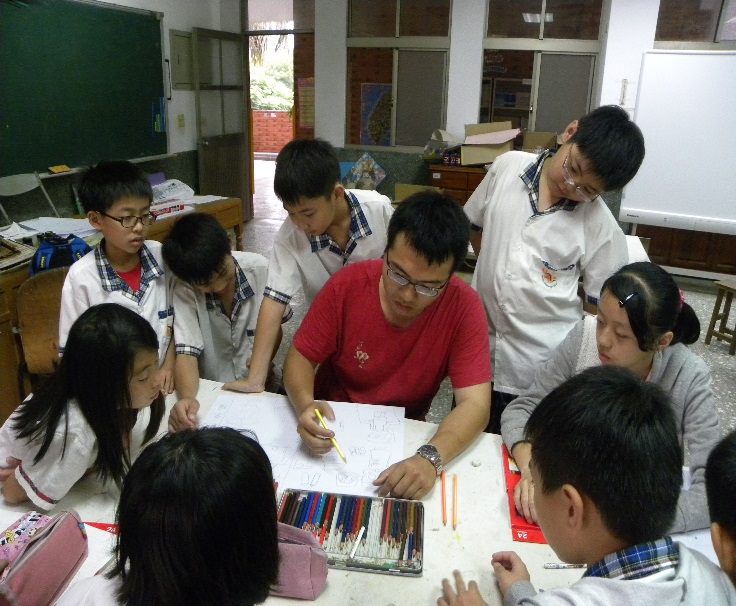 藝術家陳俊呈老師在彈性課時，與班級老師協同教學，在相互觀課中精進教師繪畫指導知能。結合藝文課程，四~六年級每週一次，各進行14節的學生繪畫技巧指導及創作引導。藝術家陳俊呈老師在彈性課時，與班級老師協同教學，在相互觀課中精進教師繪畫指導知能。結合藝文課程，四~六年級每週一次，各進行14節的學生繪畫技巧指導及創作引導。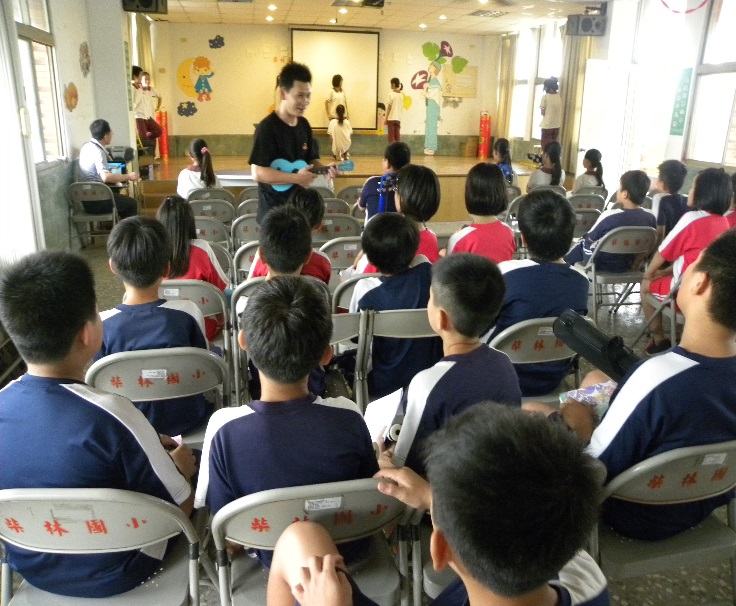 藝術家黃威勛、江俞佳老師在彈性課時，與班級老師協同教學，指導四、五年級學生演奏烏克麗麗，共36節課，並在期末進行成果發表；班級老師亦參與學習，豐富教師多元能力。藝術家黃威勛、江俞佳老師在彈性課時，與班級老師協同教學，指導四、五年級學生演奏烏克麗麗，共36節課，並在期末進行成果發表；班級老師亦參與學習，豐富教師多元能力。